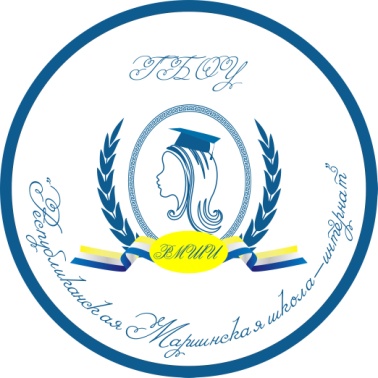 ПРОГРАММА ПЕДАГОГАГарматарова Вера Сампиловна, высшаяФ.И.О., категориябурятский язык, 8 класспредмет, классг. Улан-Удэ2016 - 2017 учебный годАннотацияРабочая программа по бурятскому языку для 8 класса составлена на основе  регионального стандарта начального и общего образования по бурятскому языку как государственному языку. (Авторы Содномов С.Ц., Жамбалов Б.Д., Макарова О.Г…). Данная программа предназначена для организации процесса обучения бурятскому языку в образовательных учреждениях основного общего образования на основе линии УМК «Алтаргана» (5–8 классы) авторов Содномов С.Ц., Найданова В.А.. (издательство «Бэлиг»). При разработке данной программы соблюдена преемственность с рабочей программой обучения бурятскому языку в начальной школе. Цели и образовательные результаты курса представлены на нескольких уровнях – личностном, метапредметном и предметном.Содержание программы включает характеристику содержания в воспитательном, развивающем, познавательном (социокультурном) и учебном аспектах. В разделе «Тематическое планирование» представлен примерный перечень тем курса, количество учебных часов, отводимых на изучение каждой темы, а также дано описание основных видов деятельности ученика, обеспечивающих достижение образовательных результатов. Учащиеся 8-9 классов относятся к старшему подростковому возрасту и периоду ранней юности.  Продолжают закладываться основы сознательного поведения,  овладение  нормами общения в различных ситуациях.Основная психологическая потребность учащихся этого возраста – общение.  Учебная деятельность,  сохраняя свою актуальность, в психическом отношении  уже не играет решающей роли в развитии их личности. Ведущей для психического развития  оказывается общественно полезная  деятельность, включающая такие её виды, как учебная, производственно-трудовая, организационно-общественная, художественная и спортивная.  Поэтому кроме текстов представленных  для чтения по учебникам,  необходимо  использовать  периодическую печать (районные газеты, республиканские газеты).В этом возрасте возникают благоприятные условия для формирования таких приёмов работы, которые могли бы удовлетворить потребности школьников в общении со сверстниками и взрослыми и потребность в самоутверждении, помогали усваивать правила и нормы  вербального и невербального поведения и  формировали у учащихся самооценку.Этому могут способствовать ролевые игры, проблемные ситуации, тестовые задания  на  само-  и  взаимоконтроль, задания  с оценкой действий героев прочитанных и прослушанных текстов. Основным, ведущим мотивом изучения бурятского языка в этом возрасте является его общеобразовательная значимость, повышения общего культурного уровня,  потребность в знаний культуры,  традиций  коренного народа. В этом возрасте  учащийся осознает, что в перспективе знание языка местного населения может оказаться положительным фактором в жизнедеятельности  в  условиях проживания в республике, а  для  детей  бурят  есть и другой мотив – национальное самосознание.             Цели и задачи курсаУМК для 8-го класса продолжает и развивает систему обучения, положенную в основу УМК для 5-6 классов. В основу данного УМК положен коммуникативный подход к овладению бурятским языком: познавательным, учебным, развивающим и воспитательным, а внутри учебного аспекта – всеми видами речевой деятельности: чтением, говорением,  аудированием, письмом. На этой ступени совершенствуются приобретённые ранее знания, навыки, умения, увеличивается объём использования языка и речевых средств, улучшается практическое владение языком, возрастает степень самостоятельности его использования.Основные цели и задачи обучения бурятскому языку  в 8  классе направлены на:приобретение нового опыта использования бурятского языка как средства межкультурного общения, как инструмента познания мира и культуры других народов;дальнейшее развитие гражданской идентичности, чувства патриотизма и гордости за свой народ, свой край, свою страну и осознание своей этнической и национальной принадлежности через изучение языков и культур, базовых национальных ценностей;дальнейшее формирование коммуникативной компетенции, то есть способности и готовности общаться с носителями языка на уровне своих речевых возможностей и потребностей в разных формах: устной (говорение и аудирование) и письменной (чтение и письмо). У учащихся продолжится работа по расширению лингвистического кругозора, у них углубится представление о строе изучаемого языка; дальнейшее развитие основ коммуникативной культуры. продолжение формирования уважительного отношения к другой культуре через знакомство с культурой бурятского и других народов республики Бурятия;достижение более высокого уровня положительной мотивации и устойчивого учебно-познавательного интереса к предмету «Бурятский язык», на дальнейшее развитие необходимых УУД и специальных учебных умений (СУУ). Формирование ключевых компетенций.    Изучение бурятского языка в целом направлено на формирование следующих компетенций:• речевая компетенция – развитие коммуникативных умений в четырех основных видах речевой деятельности (говорении, аудировании, чтении, письме);• языковая компетенция – овладение новыми языковыми средствами (фонетическими, орфографическими, лексическими, грамматическими) в соответствии с темами, сферами и ситуациями общения, отобранными для основной школы; освоение знаний о языковых явлениях бурятского языка• социокультурная компетенция – приобщение учащихся к культуре, традициям бурятского народа и других народов республики Бурятия в рамках тех тем, сфер и ситуаций общения, отвечающих опыту, интересам, психологическим особенностям учащихся данного возраста; формирование умения представлять свою республику, ее культуру в условиях  межкультурного общения;• компенсаторная компетенция – развитие умений выходить из положения в условиях дефицита языковых средств при получении и передаче информации;• учебно-познавательная компетенция – дальнейшее развитие общих и специальных учебных умений; ознакомление с доступными учащимся способами и приемами самостоятельного  изучения языков и культур, в том числе с использованием новых информационных технологий;• развитие и воспитание у школьников понимания важности изучения бурятского языка в современном мире и потребности пользоваться им как средством общения, познания, самореализации и социальной адаптации; воспитание  качеств  гражданина, патриота; развитие национального самосознания, стремления к взаимопониманию между людьми разных сообществ, толерантного отношения к проявлениям иной культуры.Общая характеристика учебного предмета          В соответствии с базовым учебным планом принятому Министерством образования и науки Республики Бурятия в 2008 году на изучение бурятского  языка в 8 классе выделяется 70 часов (2 часа в неделю, 34 учебные недели в каждом классе). Рабочая программа для 8 класса конкретизирует содержание предметных тем образовательного стандарта, дает распределение учебных часов по темам, и предлагает собственный подход к структурированию учебного материала, определению последовательности изучения этого материала, а также путей формирования системы знаний, умений и навыков. Это придаёт обучению ярко выраженный практико-ориентированный характер, проявляющийся в том числе в формировании надпредметных ключевых компетенций – готовности учащихся использовать усвоенные знания, умения и способы деятельности в реальной жизни для решения практических задач и развития творческого потенциала.Требования к уровню подготовки учащихся 8 класса по бурятскому языкуВ результате изучения бурятского языка в 8 классе ученик должен знать/пониматьосновные значения изученных лексических единиц (слов, словосочетаний); основные способы словообразования (аффиксация, словосложение, конверсия);особенности структуры простых и сложных предложений изучаемого  языка; интонацию различных коммуникативных типов предложений;признаки изученных грамматических явлений (видо-временных форм глаголов, модальных глаголов и их эквивалентов, артиклей, существительных, степеней сравнения прилагательных и наречий, местоимений, числительных, предлогов);основные нормы речевого этикета (реплики-клише, наиболее распространенная оценочная лексика), принятые в бурятском языке;особенности образа жизни, быта, культуры народов Бурятии. уметьговорениеначинать, вести, поддерживать и заканчивать беседу в стандартных ситуациях общения, соблюдая нормы речевого этикета, при необходимости переспрашивая, уточняя;расспрашивать собеседника и отвечать на его вопросы, высказывая свое мнение, просьбу, отвечать на предложение собеседника согласием, отказом, опираясь на изученную тематику и усвоенный лексико-грамматический материал;рассказывать о себе, своей семье, друзьях, своих интересах и планах на будущее, сообщать краткие сведения о своем городе, о своей республике;делать краткие сообщения, описывать события, явления (в рамках пройденных тем), передавать основное содержание, основную мысль прочитанного или услышанного, выражать свое отношение к прочитанному, услышанному, давать краткую характеристику персонажей;использовать синонимичные средства в процессе устного общения;аудированиепонимать основное содержание кратких, несложных аутентичных прагматических текстов (прогноз погоды, объявления на вокзале) и выделять для себя значимую информацию;понимать основное содержание несложных аутентичных текстов, относящихся к разным коммуникативным типам речи (сообщение/рассказ), уметь определить тему текста, выделить главные факты в тексте, опуская второстепенные;использовать переспрос, просьбу повторить;чтениеориентироваться в тексте: прогнозировать его содержание по заголовку;читать аутентичные тексты разных жанров преимущественно с пониманием основного содержания (определять тему, выделять основную мысль, выделять главные факты, опуская второстепенные, устанавливать логическую последовательность основных фактов текста);читать несложные аутентичные тексты разных жанров с полным и точным пониманием, используя различные приемы смысловой переработки текста (языковую догадку, анализ, выборочный перевод), оценивать полученную информацию, выражать свое мнение;читать текст с выборочным пониманием нужной или интересующей информации;письменная речьзаполнять анкеты и формуляры;писать поздравления, личные письма с опорой на образец: расспрашивать адресата о его жизни и делах, сообщать то же о себе, выражать благодарность, просьбу, употребляя формулы речевого этикета, принятые в странах изучаемого языка;использовать приобретенные знания и умения в практической деятельности и повседневной жизни для:•	социальной адаптации, достижения взаимопонимания в процессе устного и письменного общения с носителями  языка, установления межличностных и межкультурных контактов в доступных пределах;создания целостной картины полиязычного, поликультурного мира, осознания места и роли родного и    изучаемого иностранного 	языка в этом мире.Результаты освоения программы по бурятскому языку в 8 классеЛичностные результаты	У учащихся 8 классов будут достигнуты определенные личностные результаты освоения учебного предмета «Бурятский язык»: формирование мотивации изучения бурятского языка, стремление к самосовершенствованию осознание возможностей самореализации средствами бурятского языка;стремление к совершенствованию собственной речевой культуры в целом;формирование коммуникативной компетенции в межкультурной и межэтнической коммуникации.Изучение бурятского языка внесет свой вклад в: воспитание гражданственности, патриотизма, уважения к правам, свободам и обязанностям человека;любовь к своей малой родине (своему родному дому, школе, городу), народу, России; знание традиций своей семьи и школы, бережное отношение к ним;знание правил поведения в классе, школе, дома;стремление активно участвовать в жизни класса, города, страны;уважение традиционных ценностей многонационального российского общества;стремление достойно представлять свою республики;2) 	воспитание нравственных чувств и этического сознания;знание правил вежливого поведения, культуры речи;стремление к адекватным способам выражения эмоций и чувств; уважительное отношение к старшим, доброжелательное отношение к младшим;уважительное отношение к людям с ограниченными физическими возможностями;3)	воспитание трудолюбия, творческого отношения к учению, труду, жизни;навыки коллективной учебной деятельности умение работать в паре, группе;потребность и способность выражать себя в доступных видах творчества (проекты);умение вести обсуждение, давать оценки;умение нести индивидуальную ответственность за выполнение задания; бережное отношение к результатам своего труда, труда других людей, к школьному имуществу, учебникам, личным вещам;4)	формирование ценностного отношения к здоровью и здоровому образу жизни;потребность в здоровом образе жизни;стремление к активному образу жизни: интерес к подвижным играм, участию в спортивных соревнованиях;5)	воспитание ценностного отношения к природе, окружающей;               бережное, уважительное отношение к природе и всем формам жизни;готовность к личному участию в экологических проектах;6)	воспитание ценностного отношения к прекрасному;умение видеть красоту в окружающем мире; в труде, творчестве, поведении и поступках людей;мотивация к самореализации в творчестве; стремление выражать себя в различных видах творческой деятельности; уважительное отношение к мировым историческим ценностям в области литературы, искусства и науки; положительное отношение к выдающимся личностям и их достижениям;Метапредметные результатыМетапредметные результаты в данной программе развиваются главным образом благодаря развивающему аспекту.У учащихся основной школы будут развиты:1) положительное отношение к предмету и мотивация к дальнейшему овладению:представление о бурятском языке как средстве познания мира и других культур;обогащение опыта межкультурного общения;2) языковые способности: к слуховой и зрительной дифференциации, к имитации, к догадке, смысловой антиципации, к выявлению языковых закономерностей, к выявлению главного и к логическому изложению;3) универсальные учебные действия:регулятивные:самостоятельно ставить цели, планировать пути их достижения, умение выбирать наиболее эффективные способы решения учебных и познавательных задач;оценивать правильность выполнения учебной задачи, собственные возможности её решения; владеть основами самоконтроля, самооценки, принятия решений и осуществления осознанного выбора в учебной и познавательной деятельности; познавательные:использовать знаково-символические средства представления информации для решения учебных и практических задач;работать с прослушанным, прочитанным текстом: определять тему, прогнозировать содержание текста по заголовку, по ключевым словам, устанавливать логическую последовательность основных фактов;осуществлять информационный поиск; в том числе с помощью компьютерных средств;выделять, обобщать и фиксировать нужную информацию;контролировать и оценивать результаты своей деятельности;коммуникативные:- вступать в диалог, а также участвовать в коллективном обсуждении проблем, владеть монологической и диалогической формами речи в соответствии с   грамматическими и синтаксическими нормами языка;- спрашивать, интересоваться чужим мнением и высказывать свое;- уметь с помощью вопросов добывать недостающую информацию (познавательная инициативность);специальные учебные умения:читать с целью поиска конкретной информации;читать  с целью понимания основного содержания;понимать речь на слух с целью полного понимания содержания;понимать речь на слух с целью извлечения конкретной информации;работать с лексическими таблицами;понимать отношения между словами и предложениями внутри текста;работать с опорами при овладении диалогической речью;организовывать работу по выполнению и защите творческого проекта;работать с бурятско-русским словарем;Предметные результаты.Говорение.     В 8 классе равное внимание уделяется обеим формам речи: диалогической, монологической. Осуществляется развитие таких речевых умений как умения вести диалог этикетного характера, диалог-расспрос, диалог-побуждение к действию, диалог-обмен мнениями.Речевые умения при ведении диалогов этикетного характера:начать, поддержать и закончить разговор;поздравить, выразить пожелания и отреагировать на них;выразить благодарность;вежливо переспросить, выразить согласие, отказ.Объем этикетных диалогов – до  6-8 реплик со стороны каждого учащегося.Речевые умения при ведении диалога-расспроса:запрашивать и сообщать фактическую, переходя с позиции спрашивающего на позицию отвечающего.Объем данных диалогов – до 6-8 реплик со стороны каждого учащегося.Речевые умения при ведении диалога-побуждения к действию:обратиться с просьбой и выразить готовность, отказ ее выполнить;дать совет и принять, не принять его;пригласить к действию, взаимодействию и согласиться, не согласиться принять в   нем участие.Объем данных диалогов – до 6-8 реплик со стороны каждого учащегося.Речевые умения при ведении диалога-обмена мнениями:выражать точку зрения;выражать согласие, несогласие с точкой зрения партнёра;выражать сомнение;выражать чувства, эмоции (радость, огорчение).Объем диалогов – до 6-8 реплик со стороны каждого учащегося.При участии в этих видах диалога и их комбинациях школьники решают различные коммуникативные задачи, предполагающие развитие и совершенствование культуры речи и соответствующих речевых умений.К концу 8-го класса учащиеся должны уметь вести несложную беседу с речевым партнёром в связи с предъявленной ситуацией общения, а также содержанием увиденного, услышанного или прочитанного, адекватно реагируя на его реплики, запрашивая уточняющие сведения и побуждая собеседника к продолжению разговора, используя речевые формулы и клише этикетного характера в рамках языкового материала 6-го и 7-го классов. Высказывание каждого собеседника должно содержать не менее 6-8 реплик, правильно оформленных в языковом отношении и отвечающих поставленной коммуникативной задаче.Монологическая речь. В 8 классе  продолжается обучение  монологической речи и предусматривает овладение учащимися следующими умениями:кратко высказываться о фактах и событиях, используя основные такие коммуникативные типы речи как описание, повествование и сообщение, а также эмоциональные и оценочные суждения;передавать содержание, основную мысль прочитанного с опорой на текст;делать сообщение в связи с прочитанным/прослушанным текстом.Объем монологического высказывания – до 6 - 10 фраз.К концу 8-го класса учащиеся должны уметь высказываться логично, последовательно и в соответствии с предложенной ситуацией общения или в связи с прослушанным или увиденным;  кратко передавать содержание прочитанного или услышанного с непосредственной опорой на текст, на данные вопросы, ключевые слова. Объём высказывание  не менее 10-12  фраз, правильно оформленных в языковом отношении и отвечающих поставленной коммуникативной задаче.Чтение. В первой своей функции тексты для чтения используются   в качестве зрительного подкрепления и содержательной базы  при обучении говорению.  Развитие умения читать остаётся одной из главных целей обучения в 8-м классе, реализация которой происходит как в Учебнике, так и в Книге для чтения. Учащиеся  учатся читать и понимать тексты с различной глубиной и точностью проникновения в их содержание (в зависимости от вида чтения): с пониманием основного содержания (ознакомительное чтение); с полным пониманием содержания (изучающее чтение); с выборочным пониманием нужной или интересующей информации (просмотровое/поисковое чтение). Содержание текстов должно соответствовать возрастным особенностям и интересам учащихся 8 класса, иметь образовательную и воспитательную ценность. Независимо от вида чтения возможно использование двуязычного словаря.Чтение с пониманием основного содержания текста осуществляется на несложных аутентичных материалах с ориентацией на предметное содержание, предусмотренное в 7 классе, включающих факты, которые отражают особенности быта, жизни, культуры стран изучаемого языка и содержащие значительное количество незнакомых слов. Задача в данном случае состоит в том, чтобы понять основное содержание текста, прибегая к словарю лишь тогда, когда незнакомые слова  мешают понять основное содержание текста. Умения чтения, подлежащие формированию:определять тему, содержание текста по заголовку;выделять основную мысль;выбирать главные факты из текста, опуская второстепенные;устанавливать логическую последовательность основных фактов текста.Объем текста для чтения  – 100 - 150 слов.Чтение с полным пониманием текста осуществляется на несложных аутентичных текстах, ориентированных на предметное содержание речи в 8 классе.  Формируются и отрабатываются умения:полно и точно понимать содержание текста на основе его информационной    переработки   (языковой догадки, словообразовательного анализа, использования двуязычного словаря);выражать своё мнение по прочитанному.Объем текста - до 150 слов.Чтение с выборочным понимание нужной или интересующей информации предполагает умение просмотреть текст или несколько коротких тексов и выбрать информацию, которая необходима или представляет интерес для учащихся. Основная задача – полностью понять всё содержание независимо от характера текста и способа снятия помех.В Учебнике предусмотрены упражнения, формирующие у учащихся умения вычленять основное содержание текста, опуская второстепенные детали и игнорируя при этом имеющиеся языковые трудности, а также осуществлять поиск специфической информации. В связи с тем, что Учебник построен на аутентичных текстах разного характера, большое значение придаётся самостоятельному обращению учащихся к лингвострановедческому справочнику, который призван расширить общеобразовательный кругозор учащихся, формировать потребность и развивать умение пользоваться справочной литературой энциклопедических словарей, стимулируя тем самым познавательную активность учащихся.Как и в предыдущих классах, продолжается работа над обеими формами чтения: вслух и про себя. Чтение вслух выступает, с одной стороны, как средство для совершенствования техники  чтения и произносительной стороны речи, а с другой – в своей вспомогательной коммуникативной функции: учащиеся ставятся в ситуации, когда они должны прочитать известный им текст другим, чтобы ознакомить их с ним. Чтение про себя становится основной формой чтения.Продолжается работа над увеличением скорости чтения. Поиск информации во многих текстах ограничивается определённым количеством времени. Продолжается работа по совершенствованию и развитию умений, необходимых для понимания прочитанного как  на уровне  значения, так и на  уровне смысла. Аудирование. Обучение аудированию занимает существенное место в процессе обучения  в 8-м классе. Аудирование выступает в двух функциях: как средство и как цель обучения. Как средство обучения аудирование  используется тогда, когда в ходе прослушивания аутентичных текстов учащиеся знакомятся с новым лексическим и грамматическим материалом (при этом аудирование часто сочетается со зрительной опорой), упражняются в узнавании на слух и припоминании уже известного материала, подготавливаются к беседе по прослушанному.Вместе с тем аудирование является одной из основных целей обучения. В 8-м классе развиваются и совершенствуются сформированные ранее навыки и умения в данном виде речевой деятельности. В каждом цикле уроков имеются специальные тексты для аудирования, которые постепенно усложняются за счёт включения  нового лексического и грамматического материала. Общий объём лексических единиц для аудирования в 8 классе – до 200.выделять основную   мысль в воспринимаемом на слух тексте;выбирать главные факты, опуская второстепенные;выборочно понимать необходимую информацию в сообщениях прагматического характера с опорой на языковую догадку, контекст.Содержание текстов должно соответствовать возрастным особенностям и интересам учащихся 8 класса, иметь образовательную и воспитательную ценность. Время звучания текста для аудирования – до 2 минут.Аудирование с полным пониманием и с извлечением конкретной информации осуществляется на текстах, не содержащих особых трудностей; эти тексты построены в основном на знакомом материале и обеспечивают при наличии  небольшого числа незнакомых слов догадку об их значении по словообразовательным элементам или по контексту. Кроме того, полному и точному пониманию подлежат высказывания учителя, речь одноклассников, короткие высказывания монологического характера. Аудирование с пониманием основного содержания строится на материале  текстов, содержащих значительное число незнакомых слов, чтобы хотя бы приблизительно поставить ученика в относительно адекватные условия  практического осуществления этого вида речевой деятельности. Основная задача при этом – научить ученика  умению, с одной стороны, выделять основную информацию, наиболее существенное содержание, с другой – как бы опускать, игнорировать несущественное, в том числе незнакомые слова, не мешающие понять основное содержание. Аудирование с извлечением конкретной информации  происходит на материале, также содержащем достаточно большое  количество незнакомой лексики. В 8-м классе учащиеся должны понимать на слух иноязычную речь в нормальном темпе в предъявлении учителя и в звукозаписи, построенную на языковом материале учебника; допускается включение 2% незнакомых слов, о значении которых можно догадаться.Письменная речь. Письмо рассматривается как цель и как средство обучения. Овладение письменной речью предусматривает развитие следующих умений:делать выписки из текста;писать короткие поздравления с днем рождения, с  другими праздниками (объёмом до 30 слов, включая адрес), выражать  пожелания; заполнять бланки (указывать имя, фамилию, пол, возраст, гражданство, адрес);писать личное письмо с опорой на образец (расспрашивать  адресат о его жизни,  делах, сообщать  то же о себе, выражать благодарность, просьбы), объем  личного письма  20-40 слов, включая адрес.Языковые знания и навыкиГрафика и орфография Знание правил чтения и написания новых слов, отобранных для данного этапа обучения,  и навыки их применения в рамках изучаемого лексико-грамматического материала.Фонетическая сторона речи Навыки адекватного произношения и различения на слух всех звуков бурятского языка. Членение предложений на смысловые группы. Соблюдение правильной интонации в различных типах предложений. Формирование и дальнейшее совершенствование слухо-произносительных навыков, в том числе применительно к новому языковому материалу.Лексическая сторона речиК завершению 8 класса продуктивный лексический минимум составляет около 1200 лексических единиц, включая лексику, изученную в предыдущие годы, новые слова и речевые клише, а также новые значения известных учащимся многозначных слов.Объем рецептивного словаря увеличивается за счет текстов для чтения и составляет примерно 1200 ЛЕ, включая продуктивный лексический минимум.Расширение потенциального словаря происходит за счет интернациональной лексики, знания словообразовательных средств и овладения новыми аффиксами:существительных, образованных преимущественно от глагола: ябадал, байдап, хэлэлгэ, хутэлбэршгз, хэбтэри, унтари и др.прилагательных, образованных от имени существительного: модото, модолиг, эбтэй. Степеней прилагательных как относительных, так и безотносительных: эгээ сэбэр, utauhaa шамбай, аргагуй бэрх), шадалтайшаг и др.Грамматическая сторона речиПовторение и углубление изученного материала на предыдущих этапах.Синтаксис. Словосочетание и предложение. Виды простого предложения по цели высказывания; односоставные и двусоставные предложения. Однородные члены предложения, употребление. Прямая и косвенная речь (общее понятие). Обращение (общее понятие).Школьники учатся употреблять в речи:- названия объектов, географических названий;существительные без специальных аффиксов множественного числа, но отражающих множественность; обобщают и систематизируют знания о суффиксах существительных;неопределенные местоимения: (хэн нэгэи, юухээн, алинэгэ, алибаа, нэгэ хэды, хэды, хэдэн, иимэ, тиимэ);- устойчивые словоформы (Бу мэдэе. Минии Ианахада. Тшшэ бэшэ гу?и другие);- числительные для обозначения дат и больших чисел;- различения функций постоянного, многократного и однократного причастий, однократного причастия как существительного и глагола;глагольные формы в настоящем, прошедшем, будущем временах, прошедшего, многократного причастий, соединительного, разделительного, целевого деепричастий, повелительных форм типа ябая, ябагты, ябыт, ябыш, ябаг;восклицательные предложения для выражения эмоций: Ямар дулаан удэр болобо гээшэб!- некоторые формы безличных предложений: Бороожоно. Дулаарба. Ерэхэ ёhотой.- сложноподчиненные предложения с придаточными: определительными: Дала далан хун эдидэг гэhэн буряад угэ бии. изъяснительными: Дала далан хун эдидэг гэжэ буряад зон хэлсэдэг обстоятельственными: Дала далан хун хуртэхэ ёhотой, юундэб гэхэдэ тиимэ eho байха.- сложноподчиненные предложения с союзом гэжэ, гэhэн, гээд. Систематизируется изученный материал:видовременные формы действительного наклонения: ябана, ябаа, ябаха;залогов: гуйлсэ, хвврэлдэ;модальные слова: ёhотой, аргатай, хэрэгтэй, зэргэтэй;безличные предложения: Газаа хуйтэрбэ;типы вопросительных предложений и вопросительные слова;придаточные определительные с союзом гэhэн.Календарно-тематическое планирование (8 класс)Учебно-методические материалы по курсу. Содномов С.Ц.,.Дылыкова Р.С,.Жамбалов Б.Д, Содномова Б.Д. Программа по бурятскому языку как государственному для 2-9 классов общеобразовательных школ с русским языком обучения, Улан-Удэ, Бэлиг, 2010Алагуева В.П Золотая книга о бурятах, Улан-Удэ, 2008Алагуева В.П Алмазная ая книга о бурятах, Улан-Удэ, 2009                      Макарова. О. Г. Лингвистические основы обучения бурятскому языку как неродному. - Улан-Удэ, 2003.Макарова. О.Г. Теория и методика обучения бурятскому языку как государственному, Улан-Удэ, 2008.Макарова О.Г.Бурятский язык, Улан-Удэ, Бэлиг, 2005Нанзатова Э.П. Баян даа Буряад оромнай, Улан-Удэ, Бэлиг, 2003Нанзатова Э.П Мунгэн туяа, Улан-Удэ, Бэлиг, 2010Бабушкин, С. М. Бурятско-русское двуязычие: формирование и характер развития. - Улан-Удэ, 2007.Дондуков У.Ш., Лхасаранова Б.Б. Учебник бурятского языка. Самоучитель, Улан-Удэ, Бэлиг, 2006Гунжитова. Г-Х. Ц.. Дугарова. А. А. Отбор фонетического материала для начального этапа обучения бурятскому языку // Проблемы бурятской филологии на современном этапе. - Улан-Удэ, 1999.Дареева. О. А. Социокультурный подход к обучению бурятскому языку как второму. — Улан-Удэ. 2007.Критерии оценивания.ГоворениеОценка 5 ставится за вид речевой деятельности говорение в том случае, если:Объем высказывания не менее 8-10 фраз, отвечающих поставленной коммуникативной задаче, не имеют грамматических ошибок. Темп речи соответствует экспрессивной устной речи учащегося на его родном языке.Высказывание логично, имеет смысловую завершенность, а также выражение собственного мнения.Оценка 4 ставится в том случае, если:Объем высказывания не менее 8-10 фраз, фразы отвечают поставленной коммуникативной, но имеющих грамматические ошибки, хотя акт коммуникации не нарушен.Присутствуют логичность высказывания и аргументирование своей точки зрения.Оценка 3 ставится, если:Объем высказывания соответствует этапу обучения, их лингвистическая правильность находится в пределах, когда акт коммуникации нарушен частично.Логичность высказывания, а также его связность не соответствует поставленной коммуникативной задаче, темп речи не соответствует нормам.Оценка 2 ставится, если:Объем высказывания на 50 % ниже нормы, не имеет смысловой завершенности.Языковое оформление реплик полностью нарушает акт коммуникации и не соответствует произносительным нормам.Чтение.Оценка 5 ставится, если:Коммуникативная задача решена, при этом учащиеся полностью поняли и осмыслили содержание текста в объеме,предусмотренном  заданием, чтение соответствовало программным требованиям для каждого класса.Оценка 4 ставится, если:коммуникативная задача решена, учащиеся поняли и осмыслили содержание прочитанного, в объеме, предусмотренном каждым классом.Оценка 3 ставится, если:коммуникативная задача решена и при этом учащиеся поняли и осмыслили главную идею текста, в объеме, предусмотренном заданием, чтение в основном соответствует программным требованиям.Оценка 2 ставится, если:коммуникативная задача не решена, учащиеся не поняли содержания прочитанного текста в объеме, предусмотренном заданием, и чтение не соответствует программным требованиям.Письмо    Письменная работа является одной из форм выявления уровня грамотности учащегося. Письменная работа проверяет усвоение учеником материала темы, раздела программы изучаемого предмета; основных понятий, правил, степень самостоятельности учащегося, умения применять на практике полученные знания, используя, в том числе ранее изученный материал. При оценке письменной работы, проверяется освоение учеником основных норм современного литературного языка и орфографической грамотности. При оценке письменной работы исправляются, но не учитываются ошибки на правила, которые не включены в школьную программу; на еще не изученные правила. Исправляются, но не учитываются описки. Среди ошибок следует выделить негрубые, т. е. не имеющие существенного значения для характеристики грамотности. При подсчете ошибок две негрубые считаются за одну ошибку. Необходимо учитывать повторяемость и однотипность ошибок. Однотипными считаются ошибки на одно правило. Первые однотипные ошибки считаются за одну, каждая следующая подобная ошибка учитывается как самостоятельная. Отметка “5” выставляется, если учеником не допущено в работе ни одной ошибки, а также при наличии в ней 1 негрубой ошибки. Учитывается качество оформления работы, аккуратность ученика, отсутствие орфографических ошибок. Отметка “4” выставляется, если ученик допустил 3-4 ошибки, а также при наличии 2-х негрубых ошибок. Учитывается оформление работы и общая грамотность. Отметка “3” выставляется, если ученик допустил до 4-6х ошибок, а также при наличии 5 негрубых ошибок. Учитывается оформление работы Отметка “2” выставляется, если ученик допустил более 7-х ошибок. Аудирование.Творческие работы.     Творческая работа выявляет сформированность уровня грамотности и компетентности учащегося, является основной формой проверки умения учеником правильно и последовательно излагать мысли, привлекать дополнительный справочный материал, делать самостоятельные выводы, проверяет речевую подготовку учащегося. Любая творческая работа включает в себя три части: вступление, основную часть, заключение и оформляется в соответствии с едиными нормами и правилами, предъявляемыми к работам такого уровня. С помощью творческой работы проверяется: умение раскрывать тему; умение использовать языковые средства, предметные понятия. Отметка “5” ставится, если содержание работы полностью соответствует теме; фактические ошибки отсутствуют; содержание изложенного последовательно; работа отличается богатством словаря, точностью словоупотребления; достигнуто смысловое единство текста, иллюстраций, дополнительного материала. В работе допущен 1 недочет в содержании; 2-3 речевых недочета;2-3 грамматические ошибки. Отметка “4” ставится, если содержание работы в основном соответствует теме (имеются незначительные отклонения от темы); имеются единичные фактические неточности; имеются незначительные нарушения последовательности в изложении мыслей; имеются отдельные непринципиальные ошибки в оформлении работы. В работе допускается не более 3-х недочетов в содержании, не более 3-4 речевых недочетов, не более 2-х грамматических ошибок. Отметка “3” ставиться, если в работе допущены существенные отклонения от темы; работа достоверна в главном, но в ней имеются отдельные нарушения последовательности изложения; оформление работы не аккуратное, есть претензии к соблюдению норм и правил библиографического и иллюстративного оформления. В работе допускается не более 5-х недочетов в содержании, 5 речевых недочетов, 4 грамматических ошибки. Отметка “2” ставится, если работа не соответствует теме; допущено много фактических ошибок; нарушена последовательность изложения во всех частях работы; отсутствует связь между ними; работа не соответствует плану; крайне беден словарь; нарушено стилевое единство текста; отмечены серьезные претензии к качеству оформления работы. Допущено до 7 речевых и до 7 грамматических ошибки.       При оценке творческой работы учитывается самостоятельность, оригинальность замысла работы, уровень ее композиционного и стилевого решения, речевого оформления. Избыточный объем работы не влияет на повышение оценки. Учитываемым положительным фактором является наличие рецензии на исследовательскую работу.Контрольно-измерительные материалы.Тест№1 I.    Отметьте номера слов с долгими гласными.Сана, ула, үдэн.Наадана, үүлэн, Гүйнэ, түүхэ.II.   Отметьте номера слов с мягкими согласными.Мүльhэн, мангирМорхооб, үдэрhэрюун,   hурагшаIII.  В каком ряду во всех словах пропущена одна и таже буква и какая буква?бээл…,  эрбээх…, миисг…,үн…н,  түл…н, бүл…н,саг…н,  ног…н, тар…н. зар…,  тар….н,  бул…ха.IV.  В каком слове пишется  дифтонг  ЭЙ?бэл…жэш…дэлх…хир…V. Укажите слова с окончанием родительного (хамаанай) падежа.галдаголойшарыеVI. Укажите слова с окончанием орудного (зэбсэгэй) падежа.театртаморёорабаhааVII. Укажите правильное утверждение.1. А,   О,  Э  -  эрэ  аялганууд2. И. Ы. Ю - эрсэ  аялганууд 3. Э. Ү. ӨӨ   - эмэ аялганууд4.    И,  О   аялганууд нэгэ үгэ соо  бэшгэдэдэг5.       А,  И –  аялганууд нэгэ үгэ  соо бэшэгдэдэг6.         …hан гэжэ үгэдэ  «ү»  аялган бэшэгдэдэг  Эрэ  аялгантай  үгэдэ  удаан «үү»  бэшэгэдэдэг.VIII. Укажите пример с ошибкой  в образовании формы словаМанай hургуулида олон багшанууд хүдэлдэг.Абамни улаан, ногоон  шарнуудые асараа.Саг түргэн үнгэрөө.Какое слово состоит из корня и суффикса1.     малшанбагшанарhурагшадhааX. Какое слово состоит из корня и окончанияабаhаахонишонүглөөгүүрXI. Найдите лишнее словоСамбар, шугам, нэрэ, ном, дэбтэр.Үйлсэ,hурагша, хэшээл, хайша.Багша, басаган, нохой, хонишон.Тест №2I. Вместо точек напишите правильное утверждение.а).  Юумэнэй үйлэ байдал харуулдаг  хэлэлгын хубиие  …  гэдэг.б).  Алибаа юумэ тэмдэглэhэн хэлэлгын хубиие  …   …   гэдэг.в).  Юумэнэй шанар тэмдэг харуулhан хэлэлгын хубиие …  …  гэдэг.  Ответ.   а)._________________б).__________________  в).__________________II. Продолжите утверждениеа).  Юумэнэй үйлэ байдал тэмдэглэжэ          1     …,  …,  …,     гэhэн асуудалнуудта харюусадаг        хэлэлгын хубиие   2   …    гэдэг. б).  Алибаа юумэ тэмдэглэжэ 1 …,  …,  …, …  гэhэн асуудалнуудта харюусадаг   хэлэлгын хубиие  2     …   …     гэдэг.в).  Юумэнэй шанар тэмдэг харуулжа  1 …,  … гэhэн асуудалнуудта харюусадаг   хэлэлгын хубиие  2  …  …  гэдэг.Ответ.   а).1___________________________________2__________________________              б). 1___________________________________2__________________________                в).1___________________________________2__________________________III. В каком ряду все слова написаны правильно.Хахараба, уhалана, дулаасуулаба.Хахарба,  уhална, дулаасуулба.Ходоробо, хүдэлэхэ, бархирба.IV. Верно ли утверждение.Глаголой гурбадахи, дүрбэдэхи  үедэ залгалта залгахада   Л,Р    хашалганай хойнохи     түргэн    А, О, Э     аялганууд   унадаг. Ответ. 1. Да             2. НетV. Найдите слово с орфографической ошибкой.ХудэлбэүзүүлэбэоролдоноОтвет.VI. Назовите времена глаголов.1.___________________________2.___________________________3.___________________________VII. Дополните утверждение.1. Мүнөө  сагай глаголнууд  …,  …,   …   гэhэн асуудалнуудта  харюусадаг.2. Ерээдүй  сагай глаголнууд  …,  …,   …   гэhэн асуудалнуудта  харюусадаг.3. Үнгэрhэн  сагай глаголнууд  …,  …,   …   гэhэн асуудалнуудта  харюусадаг.Ответ.  1.________________________________________________              2.________________________________________________              3.  ________________________________________________VIII. Правильно определите окончания.1. Мүнөө  сагай глаголнууд  …,  …,   …   гэhэн  залгалтануудые абадаг.2. Ерээдүй  сагай глаголнууд  …,  …,   …   гэhэн залгалтануудые абадаг.Үнгэрhэн  сагай глаголнууд  …,  …,  …  гэhэн залгалтануудые абадаг.Ответ.  1.____________________________              2. ____________________________              3.____________________________Тест №3I. Найдите лишнее слово.Ном, дэбтэр, шугам, харанхы, hурагша.Багша, сүүмхэ,  hурагша, эжы, хонишон.Сагаан,  үндэр,  хүйтэн, гүйнэ, hалхитай.Хонишон, саhахан, hурагша, номhоо.Ном, сэсэг, хада, гэр, басагад.Сэсэг, шугам, hурагша, бэшэнэ.II. Из данных букв составьте слова.  Буквы могут повторяться.Р, А, И, Ш, Һ, Л, Б, У, Э, М, С, ГIII. Напишите слова во множественном числе.hурагша                    4. үгэхүбүүн                      5. үзэгном                             6. ДэбтэрIV. Ответьте на вопросыЭнэ  хэнэй  ном бэ?Энэ  хэнэй  шугам бэ?Энэ  хэнэй  хайша бэ?Энэ  хэнэй карандаш бэ?   V. Вставьте пропущенные дифтонги.Малг…                                 4   ...танБээл…                                  5. h…хан…мhонVI. Переделайте предложения по образцу.Образец: Минии самса шара үнгэтэй.  —  Би шара самсатайб.Шинии гутал хүрин үнгэтэй.               Ши …………………Минии дэгэл хара үнгэтэй.                  Би…………………...Манай хубсаhан сагаан үнгэтэй.         Бидэ…………………Танай малгай сагаан үнгэтэй.              Та………………….. VII. Вставьте нужные буквы: h или х…үн                                        5. у…анзага…ан                                 6. даб…ан …илээмэн                               7. мя…ан то…он                                     8. өө…энVIII.   Напишите, чем можно заниматься в плохую погоду.Образец:  Би хүйтэн  үдэр  телевизор харанаб.Би бороотой үдэр ……………… .Ши бүрхэг  үдэр ……………….. .Тэрэ hэрюун үдэр……………... .Бидэ hалхитай үдэр……………. .Тэдэ жабартай үдэр …………… .IX.  Напишите слова с противоположными значениями.Үүлэтэй—………………..Бороогүй—……………….Саhатай—…………………hалхитай—……………….X. Вставьте в загадках и пословицах нужные окончания.Үбэл… сагаан, зун…  боро.Хэбтэжэ, хэбтэжэ, хабар…  гүйшэдэг.Хабар…  бэрхээр  хүдэлбэл, намар…   хооhон  байхагүйш.Үбэл…  хүнжэлтэй унтанам, зун…  хүнжэлгүй унтанам.XI. Измените слова, отвечающие на вопрос юун? (что?), на вопрос хэн? (кто?).хонин — ……………………..дуун — ……………………… ажал — ……………… ………сана —  ………………………XII. Выпишите из пословиц выделенные слова и напишите к ним вопросы.Ехэ далай  уhаар ханадаггүй,      Мэргэн хүн эрдэмээр ханадаггүй.   Үбэлые зун болгохо бэрхэ,Үбгэниие залуу болгохо бэрхэ.XIII.   Глаголы заблудились.  Помогите им найти свое место в предложениях.Зундаа үхибүүд ошохо лагерьта.Магазинда худалдана буряад хэлээр шэнэ ном.Ниидэдэг намартаа шубууд дулаан орон руу.Би hургуулидаа hурадагби hайнаар.XIV.   Переведите на бурятский язык.  Который час?   Время идет быстро.    Есть ли у Вас свободное время?У меня нет свободного времени.Какое вре время года Вы больше всего любите?XV.    Переведите на русский язык.Намайе хүлисыт.Намда бү сухалдыт.Намда бү гомдыт.Хожомдожо ерээб, хүлисыт.Хүлисэхыетнай гуйнаб?Би зэмэтэйб.hанаагаа  бү зобогты.Ехэ hайн даа.Намда туhалыт. Хүлеэгыт.Та зүб юумэ хэлэнэт. Тиигэжэ тантай хэлсэбэ гээшэбди.Тиимэ  даа, зүб.Би тиигэжэ hананаб.XVI.   Каким  деревьям  поклоняются буряты? нарhан.уляаhан.    шэнэhэн.хасуури. хуhан.XVII.   Что является для бурята—скотовода символом вечности жизни, почитания старших и продолжения рода?сэргэ.таха.эмээл.XVIII.   Кто является автором текста гимна Бурятии «Таёжная, озёрная, степная»?Н. Дамдинов.Д.Жалсараев.Х.Намсараев.Тест №41. Алфавит бурятского литературного языка построен на графической основе алфавита  русского языка и состоит из 36  букв. Сколько гласных букв в бурятском языке?а)  6б)  9в)  122.  По данной характеристике правильно определите гласный звук бурятского языка. Эти гласные фонемы по подъёму языка и по ряду совпадают с русским звуком [ы], однако отличаются большей огубленностью. а)  э, ээб)  ү, үүв)  у, уу3. Сколько согласных  звуков  в бурятском языке?а)  30б)  23в)  274. Сколько специфических согласных фонем имеется в бурятском языке и какие? а) 1б) 2в) 3Специфические фонемы: __________________5. По данной характеристике правильно определите согласный звук бурятского языка. В бурятском языке данный звук имеет смычный оттенок и близок к русскому смычному взрывному [Б]: бант (рус), в конце слова произносится без взрыва. В бурятском языке при произнесении данного звука губы сжимаются слабее, чем в русском.  а)  [п]б)  [б]в)  [д]6. Укажите правильное утверждение.1. А, О, Э, - твёрдого (заднего) ряда  (эрэ аялганууд).2. И, Ы, Ю - нейтрального  ряда (эрсэ аялганууд).3. Э, Ү, Өө - мягкого ряда (переднего) (эмэ аялганууд).4. В одном слове все гласные должны быть или только задними, или только передними.5. После любого гласного первого слога в последующих слогах должен стоять или тот же гласный, или другой одного и того же ряда.6. Нейтральные гласные, принятые в орфографии бурятского литературного языка, употребляются в словах  только с гласными переднего ряда.7.  В бурятском языке 8 падежей.7. Распределите слова  на личные и неличные существительные.  Байра, түүхэ, нүхэр, үгэ, зон, бүлэг, hара, компьютер, хото, шагнагша, гаршаг, басаган, үхибүүн, республика, эрдэмтэн, нохой, заан, айлшан, эгэшэ, сэсэг.8. Укажите пример с ошибкой в образовании формы слова.1. Манай hургуулида олон багшанууд хүдэлдэг.2. Абамни улаан, ногоон шарнуудые асараа.3. Саг түргэн  үнгэрөө.9. Какое слово состоит из корня и суффикса?1. Малшан.      2. Багшанар.     3. Һурагшадhаа.   10. Прочитайте предложенные тексты и расставьте в таблице в нужной последовательности номера предложенных текстов.1. Алтан намар үнгэрөө. Хүйтэн жабартай үбэл ерэбэ. Үдэрнүүд богони боложо, hүнинүүд ута болобо. Саhан оробо. Үхибүүд шаргаар hолжорно, конькигаар халтирна. Шэнэ жэлэй hайндэр болобо.2. Үхибүүд hургуулидаа ошобо. Модоной набшаhад шарлаба. Шубууд дулаан орон руу ниидэжэ ябаа. Огороодой эдеэн элбэг болоо.3. Саhан хайлана. Үдэр ута, hүни богони болоно. Шубууд дулаан оронhоо ниидэжэ ерэнэ. Түрүүшын сэсэгүүд ургана. Модод ногоорно, гол горход урдана.4.  Ааяма халуун болоо. Наран шангаар шарана. Һурагшадай зунай амаралта эхилбэ. Тэдэ уhанда ороно, шунгажа, тамаржа hурана. Үхибүүд элдэб жэмэсүүдые суглуулна.11. Правильно употребите слова данные в скобках. 1. Амаралтын үдэрнүүдтэ би (поздно) __________________   унтадагби.2. Мүнөөдэр ахай (целый день) _____________________ hайндэртэ бэлдэнэ.3. Та үглөөдэр (часов 5) _____________________ хонходооройгты.12. Правильно определите,  какими словами  мы выражаем:  а) согласие, б) удивление, в) просьбу, г) вопрос, д) отказ,   е) благодарность,  ё) сомнение, ж) поздравление, з) привлечение внимания, и) предположение, к) понимание, л) непонимание. Ойлгооб. Амаршалнаб! Үгы, дуулаагүйлби. Ойлгосотой. Муухай байха гү?  Та мэдэнэ гүт?  Хөөрэжэ үгыт. Тиигэжэ болохо байгаа. hайн даа. Тиимэ. Үнэн зүрхэнhөө  амаршалнаб!  Тиимэ гү?  Ямар hонин бэ!  Ойлгоогүйб. Хүлисыт. Хүлеэгыт.   Та дуулаа hэн гүт?   Һонин гү?  Һайнта даа. Шагныш.  Амаршалхыемни зүбшөөгыт! Дуулааб, дуулааб. Һайн даа. Юун гэhэн hонин бэ? Һайнши даа. Дулаагүйлби юрэдөө. Тайраа hаа ямар бэ? Та уншаа hэн гүт?  Таараха гү?  Хаанаб?   Үгы, уншаагүйлби.   Энэ хэрэггүй гэжэ hананаб. Алдуу болохо гү? Энэ юун гээшэб? 13. Соотнесите фразы.1. Извините (простите) меня, пожалуйста.             а. Намда бү гомдыт.2. Не сердитесь на меня.                                           б. Хүлеэгыт3. На меня не обижайтесь.                                        в. Намайе хүлисыт.4. Извините, что я опоздал.                                      г.  Би зэмэтэйб.5. Прошу прощения.                                                  д. Ехэ hайн даа.6. Я виноват.                                                               е.  Намда бү уурлыт. 7. Не беспокойтесь.                                                   ё.  Тиимэ  даа, зүб. 8. Большое спасибо.                                                  ж. Би лаб тиигэжэ hананаб.9. Помогите, пожалуйста.                                         з. Та  зүб юумэ хэлэнэт.10. Подождите!                                                          и.  Тантай хэлсэбэ гээшэбди.11. Вы правы.                                                             к.  Һанаагаа бү зобогты.   12. Мы договорились.                                               л.  Намда туhалыт.  13. Я уверен в этом.                                                  м.  Хожомдожо ерээб, хүлисыт.14. Да, правильно.                                                     н.  Хүлисэхыетнай гуйнаб.14.  Правильно определите авторов исторических летописей.1. Түгэлдэр Тобоев.                                   а. «Хориин 11 эсэгын буряад зоной                                                                           түүхэ» (История бурятского народа 11                                                                        хоринских родов). 2. Шираб-Нимбуу Хобитуев                  б. «Сэлэнгын монгол-буряадуудай                                                                       түүхэ» (История селенгинских                                                                       монгол-бурят).   3. Дамби-Жалсан                                       в. «Прошлая история хоринскихЛомбоцыренов.                                         и агинских бурят» (другое название                                                                       «О том, как в прошлом образовались                                                                        хоринские и агинские буряты»).    4. Цэдэбжаб Сахаров                                г. «Баргажанай буряадуудай түүхэ                                                                  бэшэг» (История баргузинских бурят)15. Государственным гимном Республики Бурятия является музыкально-поэтическое произведение «Гимн Республики Бурятия». На основе какой песни создан,  кто является автором стихотворения? Песня ________________________________1. Д. Улзытуев.2. Д.Жалсараев.3. Д. Дамбаев.  16. Из каких цветов состоит и что символизируют цвета государственного флага Республики Бурятия?1. Синий, красный, белый.2. Белый, желтый, зеленый.3. Синий, белый, желтый.17. Что означают следующие бурятские имена?1.    Амгалан                                        а.  Драгоценность2.    Баяр                                               б. Бессмертный3.    Бимба                                            в. Солнце4.    Булат                                             г. Сильный, отважный.5.    Бэлигтэ                                         д. Богиня6.    Дарима                                         е. Талантливый7.    Зоригто                                        ё.  Сталь8.    Нима                                             ж. Сатурн9.    Чимит                                           з. Радость10. Эрдэни                                          и. Мирный, спокойный          «Согласовано»Руководитель МО______/_________________ФИОПротокол № __________от«_____»__________20___г.«Согласовано»Заместитель директора поУВР ГБОУ РМШИ____/Олзоева Т.В._____ФИОПротокол № _____от«_____»________20___г.«Утверждаю»ДиректорГБОУ РМШИ______/Эрдыниева Д.Р.__ФИОПротокол № __________от«_____»________20___г.№Разделы (темы)КоличествочасовСроки8 «А» Сроки8 «Б»IБуряад орон13 ч.1.Буряад хэлэн тухай шулэгууд1 ч.7.09.7.09.2.Турэл hайхан Буряадни1 ч.14.09.14.09.3.Буряад ороноо hайн мэдэнэ гут?1 ч.21.09.21.09.4. Турэл орон тухай оньhон угэнууд1 ч.28.0928.095.Найруулга «Минии турэhэн нютаг – Улаан-Удэ»1 ч.5.105.106.Хягта – баян туухэтэй хото1 ч.12.10.12.10.7Текст дээрэ хYдэлмэри1 ч.19.10.19.10.8Шалгалтын хүдэлмэри1 ч.26.10.26.10.9Алдуунууд дээрэ хYдэлмэри1 ч.16.1116.1110Гусиноозерск хотын туухэ1 ч.23.1123.1111Закаменск хотын туухэ1 ч.30.11.30.11.12Бабушкин хотын туухэ1 ч.7.12.7.12.13Северобайкальск хотын туухэ1 ч.14.12.14.12.IIIЭлүүр энхэ байдал5 ч.14.Элүүр энхэ байдал1 ч.21.12.21.12.15.Шалгалтын хүдэлмэри1 ч.11.0111.0116.Текст «Элүүр энхэ байдал юун бэ»1 ч.18. 01.18. 01.17.Нухэсэл гэжэ юун бэ?1 ч.25. 01.25. 01.18.Ажамидаралда олондо мэдээсэл тарааха арганууд1 ч.01. 02.01. 02.IIIДондок Аюшеевич Улзытуев1ч.19.Шулэгуудтэй танисалга1 ч.08. 02.08. 02.IVСагаалган7 ч.20.Заншалта hайндэр - Сагаалган1 ч.15.02.15.02.21.Сагаалганай заншалнууд1 ч.22.0222.0222.Сагаалган тухай hонин мэдээсэлнүүд1 ч.1.03.1.03.23.Текст «Хун ахатай, дэгэл захатай»1 ч.8.03.8.03.24.Сурхарбаан – нажарай наадан1 ч.15.03.15.03.25.Арадуудай заншалта hайндэрнууд1 ч.22.03.22.03.26.Шалгалтын хүдэлмэри1 ч.05.04.05.04.IV Эхэ байгаалияа гамная!3 ч.27.Буряад ороной баялиг1 ч.12.04.12.04.28.Буряад орон тухай шулэгууд, оньhон угэнууд1 ч.19.04.19.04.29.Текст дээрэ хYдэлмэри1 ч.26.04.26.04.VБайгал далай1 ч.30.Байгал - дэлхэйн баялиг1 ч.3.053.0531.«Байгал» тухай викторина1 ч.10.05.10.05.32.«Байгал» тухай шулэгууд1 ч.17.0517.0533.Дабталга1 ч.24.0524.0534.Шалгалтын хүдэлмэри (по итогам учебного года)1 ч.24.0524.05Отметка “5”- Ученик умеет выделять основную   мысль в воспринимаемом на слух тексте; понимает относительно полно высказывания собеседника на бурятском языке; сумел выделить отдельную, значимую для себя информацию (например, из прогноза погоды, объявления, программы радио и телепередач);выбирать главные факты, опуская второстепенные;понимать необходимую информацию в сообщениях прагматического характера с опорой на языковую догадку, контекст. Время звучания текста для аудирования – до 2 минут.Отметка “4” -Ученик понимает относительно полно воспринимаемый на слух текст, умеет определять тем, проблему;обобщает содержащуюся в прослушанном тексте информацию, отвечает на основные поставленные вопросы, используя факты, аргументы из прослушанного текста. При решении коммуникативной задачи он использовал только 2/3 информации.Отметка “3”- Ученик понял только 50 % текста. Отдельные факты понял неправильно. Не сумел полностью решить поставленную перед ним коммуникативную задачу.Отметка “2”- Ученик понял менее 40 % текста и выделил из него менее половины основных фактов. Он не смог решить поставленную перед ним речевую задачу Не умеет определять тему, проблему, обобщать содержащуюся в прослушанном тексте информацию, отвечать на поставленный вопрос. Языковое оформление реплик полностью нарушает акт коммуникации и не соответствует произносительным нормам.ВерноневерноПравильноеНеправильноеличные  существительныенеличные существительные+бэлХабарЗунНамарСогласиеУдивлениеПросьбаВопросОтказБлагодарностьСомнениеПоздравлениеПривлечение вниманияПониманиеНепониманиеПредположение12345678910111213141314Түугэлдэр ТобоевШираб-Нимбуу ХобитуевДамби-Жалсан                                       ЛомбоцыреновЦэдэбжаб Сахаров                                12345678910